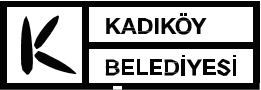 T.CKADIKÖY BELEDİYE MECLİSİKARARITOPLANTI DÖNEMİ			   : 4TOPLANTI GÜNÜ				   : 04.10.2017 (EKİM 2017)BİRLEŞİM					   : 3OTURUM					   : 1KARAR NO					   : 2017/139GÖRÜŞÜLEN GÜNDEM   MADDESİ   1 . : Belediye Meclis Üyeleri tarafından verilen,  hayvanların barınma ve yemek ihtiyaçlarının karşılanması ile ilgili önerge. KOMİSYON İNCELEMESİ  : Kadıköy Belediye Meclisinin  Eylül 2017 toplantılarının 13.09.2017 tarihli 3.Birleşimin, 1.Oturumunda komisyonumuza havale edilen önergede; KADIKÖY BELEDİYE MECLİSİ BAŞKANLIĞINA“Kadıköy’de birlikte yaşadığımız can dostlarımızın, özellikle yaz aylarındaki barınma ve yemek ihtiyaçlarının, karşılanması ile ilgili gerekli çalışmanın yapılmasını yüce meclisimize arz olunur.” denilmektedir.KOMİSYON GÖRÜŞÜ   :   Hayvan Hakları Komisyonu olarak can dostlarımız sokak hayvanları ile ilgili çalışmalarımızda fikir alışverişinde bulunan belediye yöneticileri, çalışanları, veteriner hekimlerimiz, teknisyenlerimiz, gönüllülerimiz, kent konseyi hayvan hakları çalışma grubumuz, muhtarlarımız, hayvan sever vatandaşlarımızın raporumuza verdiği katkıdan dolayı teşekkür ederiz. Veteriner İşleri Müdürlüğüne ait 2014/2017 tarihleri arasındaki faaliyetlerHayvan hakları düzenlemelerinin önemli bir bölümü sokakta yaşayan ya da sokağa terk edilen sahipsiz hayvanlardan oluşmaktadır. Bununla birlikte kontrolümüz dışında gelişen kentsel dönüşüm süreci de Kadıköy’ün sokak hayvanlarını  olumsuz etkilemiştir. 5199 sayılı Hayvanları koruma kanununda ,Bu kanunun amacı hayvanların rahat yaşamalarını ve hayvanlara iyi ve uygun muamele edilmesini temin etmek, hayvanların acı, ıstırap ve eziyet çekmemelerini ve en en iyi şekilde korunmalarını, her türlü mağduriyetlerinin önlenmesini sağlamaktadır. Yine aynı kanunun yönetmeliğinde belediyelerin sahiplendiremediği sokak hayvanlarını tıbbi kontroller, aşılar, gerekli müdahaleler ve kısırlaştırma işlemi yapıldıktan sonra müdahale görmüş olduklarını gösteren işaretleri üzerinde olacak şekilde veteriner hekimin onayı ile geri bırakılacağı ve bu ortamlarda gönüllü kuruluşlarla işbirliği içerisinde besleme odakları kurarak hayvanların beslenmesine yardımcı olacağı ifade edilmektedir. Hakları, sokaklar ve parklarda sokak hayvanlarının ihtiyaçlarını karşılamak için yetkilendirilmiş olan ve büyük bir özveriyle görev yapan yerel hayvan koruma gönüllülerinin, Belediyemizin desteği ve işbirliğiyle kurulan bir iletişim ağı bulunmaktadır. Sokak hayvanlarıyla ilgili sivil inisiyatifin gelişimi yönünde diğer bir sevindirici gelişme de 2017 yılında Kent Konseyimiz çatısı altında Hayvan Hakları Çalışma Grubu kurulması olmuştur. Doğanın hayvanlara tanıdığı yaşama hakkını korumak ve toplumu bu konuda bilinçlendirmek için gönüllülerin bir araya gelmesiyle oluşturulan çalışma grubunun ilk toplantısına, Meclis Hayvan Hakları Komisyonumuzun üyeleri, İstanbul Veterinerler Odası ve alanda çalışan sivil toplum kuruluşlarının ve platformların temsilcileriyle, gönüllüler katılmıştır. Bu ve benzeri toplantılarda ve birebir paylaşımlarda gönüllülerin beslenme ve barınma desteğiyle ilgili dile getirdikleri sorunları şu şekilde sıralayabiliriz: Beslemenin apartmanlara ait bahçe, otopark, apartman girişi gibi korunaklı alanlar yerine dar kaldırımlarda yapılmak zorunda kalındığı yerlerde, özellikle ürkek hayvanların ezilme tehlikesiyle karşı karşıya kalması, Besleme ve bakımla ilgili sokak çalışmalarını yaparken, hayvan haklarıyla ilgili farkındalığı düşük bazı mahalle sakinleri, apartman yöneticileri ve görevlileriyle yaşadıkları sorunlar Sokağındaki / mahallesindeki hayvanları kendi imkanlarıyla besleyen gönüllülerin artan ekonomik yükü, Kedi evlerinin temizliği ve bakımı, Sokak hayvanları için iyi bir şey yapmaya çabalarken zarar görmeleriyle sonuçlanan hatalı besleme durumları Yağlı, baharatlı yemek artıkları, hayvanların sağlığına uygun olmayan yiyecekler, Hijyenik koşulları en kötü olan alanlarda çöp konteynerlerinin hemen yanında besleme yapılması, Besleme alanlarının belirli bir düzende temizlenmemesi, Besleme kaplarının ve özellikle de su kaplarının sıklıkla değiştirilmemesi Bu noktada üzerinde özellikle durmak istediğimiz konu; sokak hayvanlarının bakımı, barınması ve beslenmesiyle ilgilenen hayvanseverlerin aynı duyarlılıkta olmayan bazı vatandaşlar tarafından bu destekleri vermemeleri veya bu amaçla kendi apartmanlarına yakın lokasyonları kullanmamaları yönünde uyarılmaları, olumsuz tutum ve davranışlarla karşılaşmaları, temiz tutulan mama ve su kaplarının dahi çöpe atılması, hayvanların insan sağlığı için tehlike olduğunun ifade edilmesi ve uzaklaştırılmaya çalışılması gibi durumları ne yazık ki görüyor, duyuyor, yaşıyor olmamız. Bu sorunların temelinde, hayvanların haklarıyla ilgili bilinçsizlik, yasal mevzuatın tanıdığı haklar ve yüklediği sorumluluklarla ilgili bilgisizlik ve iletişim sorunları yattığını ve ortak akılla çözümler yaratılabileceğini düşünmekteyiz. Biliyoruz ki bu sorunların asgaride yaşandığı Kadıköy ilçemizde, yerel hayvan koruma gönüllüsü olsun / olmasın hayvansever vatandaşların Sokak hayvanlarına desteği, ilgisi ve sahiplenmesinin de yarattığı farkla Kadıköy ilçemiz, sokak hayvanları için ideal yaşam ortamını sağlamaktadır. Bu nedenle, başka ilçelerde sıkıntılı koşullarda olduğunu gördükleri hayvanları Kadıköy’e getiren hayvanseverlerimiz de vardır. Tüm bu yerel hizmetler ve gönüllü çalışmaların faydalı ve yeterli olabilmesi ve her bir sokak hayvanına kış koşullarında da gereken yaşam alanı, beslenme olanakları ve hayvanseverlerin ilgisini sağlayabilmemiz için; özellikle kedi popülasyonumuzun kontrollü olarak büyümesi gerekmektedir. Bu amaçla gerçekleştirilen Belediyemizin kısırlaştırma operasyonlarına ve sahiplendirme organizasyonlarına rağmen, kedi popülasyonumuzda artış gözlemlenmektedir. Kısırlaştırma organizasyonunun verimliliğinde en önemli unsurlardan biri, vatandaşlarımızın bildirimleri ve klinik veya barınağımıza başvurularıdır. İhyaçlar doğrultusunda hizmetlerini geliştiren Belediyemizin, gönüllülerimiz için  süreci kolaylaştırmak ve kısırlaştırma operasyonlarının verimliliğini artırmak için attığı   diğer önemli bir adım da barınağımıza ek olarak, ara bir istasyon oluşturarak kedilerin kısırlatırılmasını ve operasyon sonrası nekahat dönemini geçirecekleri bir pansiyon kurulması çalışmasını başlatmış olmasıdır.Belediyemizin benzer bir güncel yatırımı da barınağımızın fiziki koşullarının ihtiyaçlar doğrultusunda geliştirilmesi için Fen İşleri Müdürlüğümüzün Veteriner İşleri Müdürlüğümüzle birlikte gerçekleştirdiği inşaat çalışmalarıdır.Ayrıca Parklardaki kedi evlerinin gönüllülerin ve yerel hayvan görevlilerinin  ihtiyaçları doğrultusunda artırılmasıyla ilgili çalışmalar da düzenli olarak gerçekleştirilmektedir.Öneriler Yukarıdaki bilgiler ışığında komisyonumuzun yerel ölçekteki önerileri aşağıda sıralanmıştır: Çok paydaşlı ve mahalle bazlı olarak planlanan iletişim kampanyalarıyla billboard ilanları, afiş ve pankartlar, yer baskıları ve enstalasyonlarla, ilgi çekici ve katılımı özendirici farkındalık eğitim ve etkinlikleriyle hayvan haklarına saygının ve hayvan sevgisinin yükseltilmesinin sağlanması ve taraflar arasındaki iletişimin güçlendirilmesi Sokak hayvanlarına ve onlarla ilgilenen hayvanseverlere yönelik olumsuz tutum ve davranışların ortadan kaldırılması için Parklarımıza ek olarak sokaklarımızda sokağın uzunluğuna göre bir veya birden fazla noktada konumlandırılan, tanımlı ve korunaklı barınma ve beslenme alanlarının belirleyici bir renkle boyanarak görünür kılınması, Bu alanların çöp konteynerlerinden, inşaat alanlarından ve inşaat arabalarının geçiş güzergahlarından mümkün olduğunca uzak noktalara konumlandırılması,  Bu alanlara yerleştirilecek levhalarda aşağıdaki detaylara yer verilmesi: Hayvanları ve hayvanseverleri koruyan mevzuatın ilgili bölümlerine gönderme, Olumsuz yaklaşımların cezai yaptırımları, Besleme ve barınma desteğinin hepimizin görevi olduğu, Hayvanseverlere besleme ve hijyenle ilgili öneri ve uyarılar Hayvanseverlerin sokak hayvanlarıyla ilgili en sık karşılaştıkları olumsuz yaklaşım, Hayvanseverlerin sokak hayvanlarıyla ilgili en sık karşılaştıkları olumsuz yaklaşım, özellikle kedilerin çöp konteynerlerine girerek çöpleri dağıttığı ve insan sağlığı için tehlike oluşturduklarıdır. Halbuki, insanlar çöp konteynerlerinin kapağını kapalı tutmadıkları için başta hayvanların ve de insanların sağlığını olumsuz etkilemektedirler. Hem bu olumsuz algıyla mücadele etmek hem de hayvanların sağlığını korumak için çöp konteynerlerinin üzerinde kapakların kapalı tutulması için görsel uyarılar yerleştirilmesi İlçemizde hayvan hakları alanında emek veren tüm paydaşların belirli düzende bir araya gelmelerini, ortak akıl yürütmelerini, birbirlerini daha iyi anlamalarını sağlayan organizasyonlara çok paydaşlı katılımın artırılması ve bu çerçevede Ekim ayı içerisinde; Belediyemiz ve Kent Konseyimizin organizasyonuyla, 4 Ekim Dünya Hayvan Hakları Günü’nde 13:00-15:00 saatleri arasında Caddebostan Kültür Merkezi’nde düzenlenecek Kent Yaşamında Hayvan Hakları Paneli’ne, Belediye yöneticilerimiz, Veteriner İşleri Müdürlüğü çalışanlarımız, hayvan koruma gönüllüleri ile birlikte tüm Meclis üyelerimizin katılımı Kent Konseyimizin Hayvan Hakları Çalışma Grubu ile Marmara Üniversitesi Hayvan Koruma Kulübünün ortaklığında Başka Sinema’nın desteğiyle 3 Ekim Salı günü saat 15:00’te Marmara Üniversitesi’nde ücretsiz gösterimi gerçekleştirilecek olan ve dünya çapında büyük yankı uyandıran “Kedi” isimli belgesel filmi Belediye yöneticilerimiz ve Meclis üyelerimizin katılımıyla birlikte izlememiz.Yüce Meclise arz olunur, şeklinde hazırlanan Hayvan Hakları Komisyonunun  29.09.2017 gün ve 2017/3 sayılı raporu, Kadıköy Belediye Meclisinin Ekim 2017 toplantısının 04.10.2017 tarihli 3. Birleşiminin 1. Oturumunda görüşülerek komisyondan geldiği şekilde oy birliği ile (işaretle oylama) kabulüne karar verildi. 									Toplantı Başkanı                                                	                      		    	Meclis 1. Başkan Vekili                                                                                               	Yener KAZAKKatip	      		       Katip		Damla TOPRAK	       Aydoğan DÜLGERGÖRÜLDÜ.../10/2017Aykurt NUHOĞLUBelediye BaşkanıVeteriner İşleri Müdürlüğümüze Ait 2014 - 2017 Tarihleri Arası FaaliyetlerVeteriner İşleri Müdürlüğümüze Ait 2014 - 2017 Tarihleri Arası FaaliyetlerVeteriner İşleri Müdürlüğümüze Ait 2014 - 2017 Tarihleri Arası FaaliyetlerVeteriner İşleri Müdürlüğümüze Ait 2014 - 2017 Tarihleri Arası FaaliyetlerVeteriner İşleri Müdürlüğümüze Ait 2014 - 2017 Tarihleri Arası FaaliyetlerVeteriner İşleri Müdürlüğümüze Ait 2014 - 2017 Tarihleri Arası FaaliyetlerEvcil Hayvan Sağlık Merkezi ile Geçici Hayvan Bakım Merkezi FaaliyetleriEvcil Hayvan Sağlık Merkezi ile Geçici Hayvan Bakım Merkezi FaaliyetleriEvcil Hayvan Sağlık Merkezi ile Geçici Hayvan Bakım Merkezi FaaliyetleriEvcil Hayvan Sağlık Merkezi ile Geçici Hayvan Bakım Merkezi FaaliyetleriEvcil Hayvan Sağlık Merkezi ile Geçici Hayvan Bakım Merkezi FaaliyetleriEvcil Hayvan Sağlık Merkezi ile Geçici Hayvan Bakım Merkezi FaaliyetleriAçıklama2014 YILI2015 YILI2016 YILI2017 YILIToplamMuayene ve Tedavi Edilen Hayvan Sayısı752278989298342128139Aşılanan Hayvan Sayısı503757635766223818804Kuduz Aşısı Yapılan Hayvan Sayısı440648365210174716199Müşahade Altına Alınan Hayvan Sayısı283429798Isırılan ve Aşıya Sevk Edilen Vatandaş Sayısı283429596Toplanan Hayvan Sayısı370847445228157415254Geçici Hayvan Bakım Merkezinde Sahiplendirilen Hayvan Sayısı665259236671227Kısırlaştırma Operasyonu Yapılan Hayvan Sayısı352541083856126212751İşaretlenen Hayvan Sayısı345740713815124512588Alındığı Ortama Serbest Bırakılan Hayvan Sayısı25172827310410499497Kayıt Edilen Hayvan Sayısı596773077980249123745